DELO NA DALJAVOV tem času in imel za nalogo, da pogledaš računanje z enačbami. Si nalogo opravil? Meniš, da bi potreboval še malo razlage?Poglej: 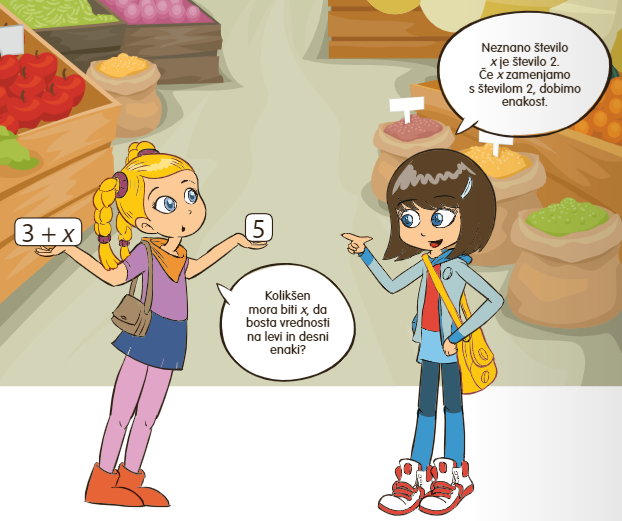 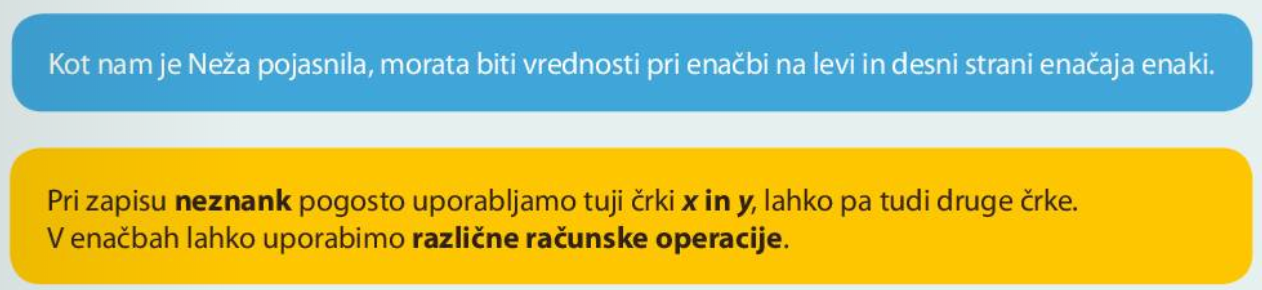 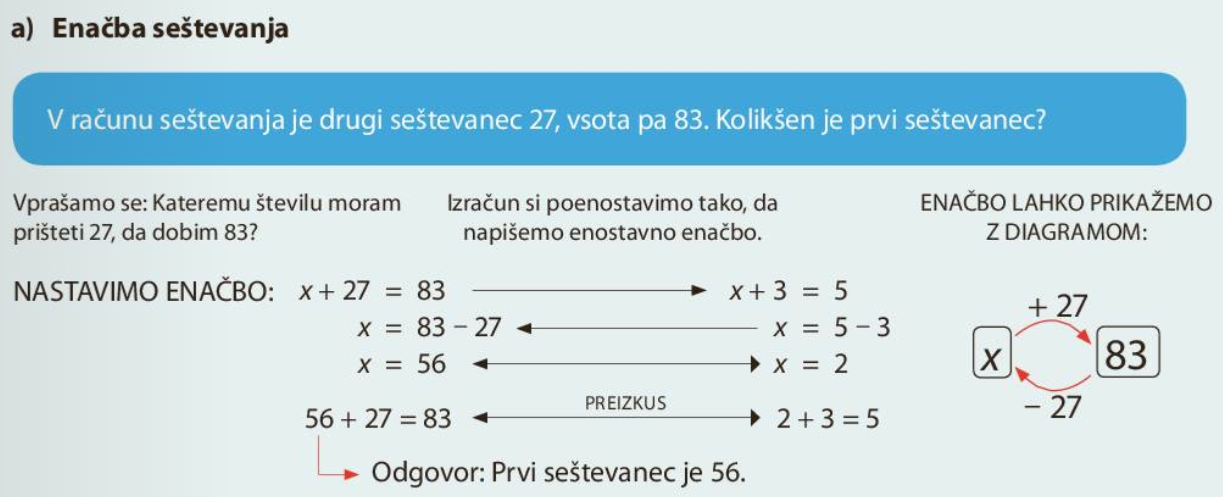 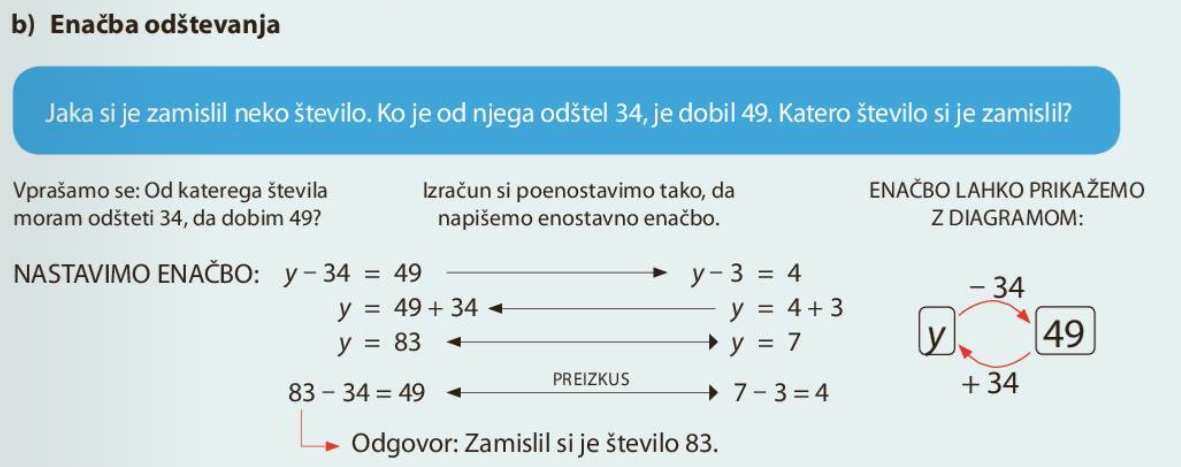 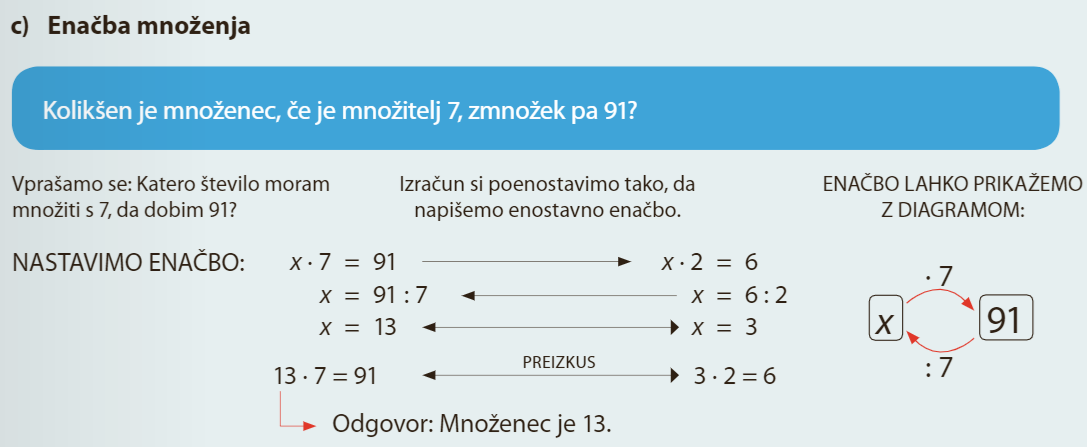 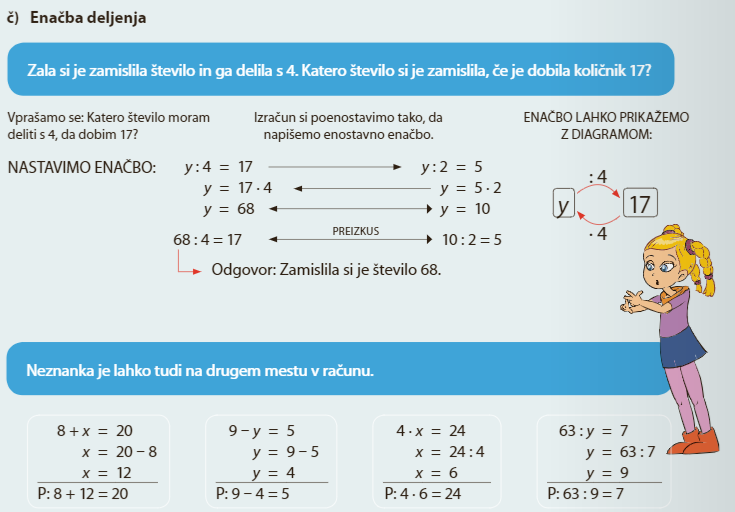 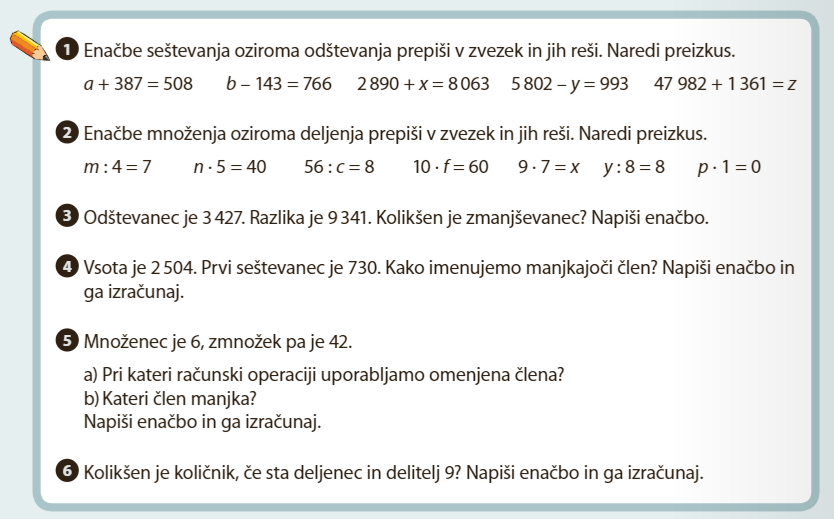 Kako se ti je zdelo? Na vprašanje odgovori na elektroni naslov: lidija.smej@os-velikapolana.si